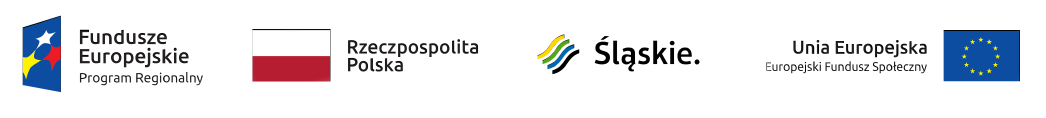 Złącznik 1a do regulaminu            uczestnictwa w projekcieFORMULARZ REKRUTACYJNY UCZNIA Dane uczestnika projektu                                                                                                                                              pn. Kształtowanie kompetencji kluczowych i umiejętności uniwersalnych uczniów ze szkół podstawowych Gminy Łazy.  …………………………………….                 ……………………………………………………………    Data/ Podpis uczestnika projektu       		Data/ Podpis rodzica/ prawnego opiekuna osoby niepełnoletniejTytuł projektu  Kształtowanie kompetencji kluczowych
 i umiejętności uniwersalnych uczniów ze szkół podstawowych Gminy ŁazyNumer projektu  RPSL.11.01.04-24-0222/20Oś priorytetowa XI. Wzmocnienie potencjału edukacyjnegoDziałanie   11.1. Ograniczenie przedwczesnego kończenia nauki szkolnej oraz zapewnienie równego dostępu do dobrej jakości edukacji elementarnej, kształcenia podstawowego 
i średniegoPoddziałanie 11.1.4. Poprawa efektywności kształcenia ogólnego – konkursProgram OperacyjnyRegionalny Program Operacyjny Województwa Śląskiego na lata 2014-2020Realizujący projekt  Gmina ŁazyTermin realizacji projektu2021-08-01 - 2022-06-30LP.NazwaDane uczestnikaDane uczestnikaImięNazwiskoPeselKrajRodzaj uczestnikaindywidualnyindywidualnyNazwa szkoły/ klasaPłeć kobietamężczyznakobietamężczyznaData urodzeniaWiek w chwili przystąpienia do projektuWykształcenieniższe niż podstawowe    podstawowe                     niższe niż podstawowe    podstawowe                     Kraj WojewództwoPowiatGminaAdres (ulica, numer budynku, numer  lokalu)UlicaAdres (ulica, numer budynku, numer  lokalu)Nr budynkuAdres (ulica, numer budynku, numer  lokalu)Nr domu/lokaluMiejscowość zkodem pocztowymObszar wg stopnia urbanizacji (DEGURBA)* *uzupełnia personel projektuTelefon kontaktowy  (w przypadku osób niepełnoletnich tel. kontaktowy osoby sprawującej opiekę)Adres e-mailData rozpoczęcia udziału w projekcieData zakończenia udziału w projekcieStatus osoby na rynku pracy w chwili przystąpienia  do projektuOsoba bierna zawodowo w tym:osoba ucząca się  osoba nieuczestnicząca w kształceniu lub szkoleniuinneOsoba bierna zawodowo w tym:osoba ucząca się  osoba nieuczestnicząca w kształceniu lub szkoleniuinnePlanowana data zakończenia edukacji w placówce edukacyjnej, w której skorzystano ze wsparciaZakończenie udziału osoby w projekcie zgodnie z zaplanowaną dla niej ścieżką uczestnictwa30.06.2022r.30.06.2022r.Rodzaj przyznanego wsparcia/rodzaj zajęćStatus osoby w chwili przystąpienia do projektuOsoba należąca do mniejszości narodowej lub etnicznej, migrant, osoba obcego pochodzenia 
Osoba bezdomna lub dotknięta wykluczeniem z dostępu do mieszkańOsoba z niepełnosprawnościami Osoba o innej niekorzystnej sytuacji społecznePrzynależność  do  grupy  docelowej  zgodnie  z zatwierdzonym do realizacji wnioskiem o dofinansowanie projektu - uczeń
Osoba należąca do mniejszości narodowej lub etnicznej, migrant, osoba obcego pochodzenia 
Osoba bezdomna lub dotknięta wykluczeniem z dostępu do mieszkańOsoba z niepełnosprawnościami Osoba o innej niekorzystnej sytuacji społecznePrzynależność  do  grupy  docelowej  zgodnie  z zatwierdzonym do realizacji wnioskiem o dofinansowanie projektu - uczeń
